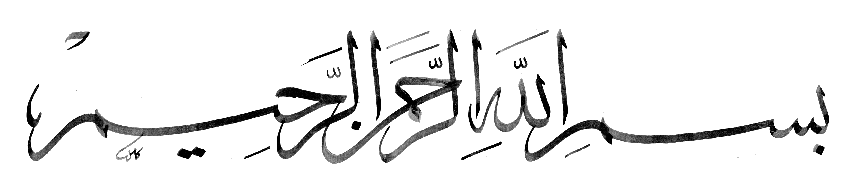 Nederlands vertaaldDe Engelen / MalaaikaMalaaika (Engelen)Engelen zijn bijzondere schepselen van Allah. Zij zijn geschapen uit goddelijk licht (Noer) om speciale taken te verrichten.Ter vergelijking is Adam alayhi sallam de eerste mens geschapen uit klei, en geesten (Djinns) uit vuur.Engelen hebben de nodige kwaliteiten en macht gekregen om hun taken uit te voeren.Maar ze hebben geen eigen wil, ze kunnen niets anders doen dan Allah gehoorzamen.De mens echter, heeft een eigen vrije wil en kan kiezen tussen goed en kwaad.Het is daarom dat zij de test op de dag des oordeels moeten doorstaan. Engelen doen wat Allah hun beveelt, zij zijn de onschuldige dienaren van Allah’s wil.Zij helpen de mensen bij het gebruiken van zijn vrije wil.Mensen nemen beslissingen en de engelen helpen hen bij het uitvoeren ervan.Het is de plicht van de engelen om Allah te verheerlijken en te prijzen.Nooit worden de Malaaika (engelen) moe, ze staan altijd klaar om hem (Allah) te gehoorzamen.De Malaaika hebben geen slaap nodig, en hebben ook geen behoefte aan wat de mensen wel nodig hebben.Wij kunnen de engelen niet zien, tenzij zij zich in menselijk gedaante zichtbaar maakt.De engel Djibriel verscheen eens op een bijeenkomst, van de metgezellen van de Profeet  sallallahu alayhi wa sallam om ze Islam te leren.Zij kunnen zich in elke gewenste gedaante manifesteren, om hun taken te verrichten.Er is een leger van engelen (Malaaika) in het koninkrijk van Allah.De namen van de tien bekende engelen zijn:Djibriel Mieka’ielIsraafielMalakol Maut   MoenkarNakierRaqiebAtied MaalikRidwaanWat zijn de taken van de engelen? Wat moeten zij doen van Allah?Door de Koran en de hadith weten we wat de taken van de 10 engelen zijn:DjibrielDjibriel was de leraar van alle profeten, Allah stuurde hem naar de profeten om ze alles te leren wat ze moesten weten.Mieka’ielMieka’iel zorgt in opdracht van Allah voor regen; hierdoor kunnen bomen, bloemen en planten groeien.Ook brengt hij de mensen rizq, dat wil zeggen: voedsel, geld en geluk.(Al- Baqarah 2:97-98) Israafiel  Israafiel zal twee keer op een trompet blazen. Op de dag dat hij de eerste keer op het instrument blaast zal alles wat leeft doodgaan.En bij de tweede keer zullen alle doden opstaan, en zullen ze voor Allah komen te staan.Dan moeten ze eerlijk vertellen wat ze allemaal gedaan hebben toen ze nog leefden.(Qaaf 50:20 en As- Sadjdah 32:11)Moenkar en Nakier Moenkar en Nakier hebben de opdracht van Allah gekregen om de mensen die in hun graven liggen te ondervragen.Over hun geloof en over de dingen die ze gedaan hebben toen ze nog leefden.Moenkar en Nakier gaan deze vragen aan ons stellen:Wie is jouw god?Wat is jouw boek?Wie is jouw profeet?Hierna worden we gestraft of beloond.Raqieb Raqieb heeft de taak om de goede daden, van de mensen op te schrijven.(Qaaf 50:17)AtiedAtied heeft de taak om alle slechte daden, van de mensen op te schrijven.(Qaaf 50:17)MaalikMaalik bewaakt de poorten van de hel.(Az- Zoekhroef 43:77)Ridwaan Ridwaan bewaakt de poorten van het paradijs.(Az-Zoemar 39:73) Dua dat zelfs de engelen niet kunnen noteren!! Subhana Allah!Hier is een dua (smeekbede), door deze dua geeft Allah SWT jouw veel hasanaat.zelfs zoveel, dat de Engelen (Malaiekat) ze niet kunnen noteren, het is zelfs teveel voor hen Soebhana'Allah.Als men namelijk deze dua reciteert, gaan de Engelen naar Allah Subhaana-wa-ta-ala en zullen zeggen:"Ya Allah, wij kunnen zelfs alle druppels van de zee tellen, maar dit is ons echt teveel!"
Allah Subhaana-wa-ta-ala zegt dan tegen hen (de Engelen): "Laat maar tot Yawm al Qiyama (de Dag der Opstanding), dan reken Ik wel met diegene af!!"Dua:Yaa rabbie lakal hamdoe kamaa yanbaghie li jalaali wadjhika wa li 3adiemie sultaanika.Moge Allah SWT iedereen vergeven en belonen die deze dua opleest.